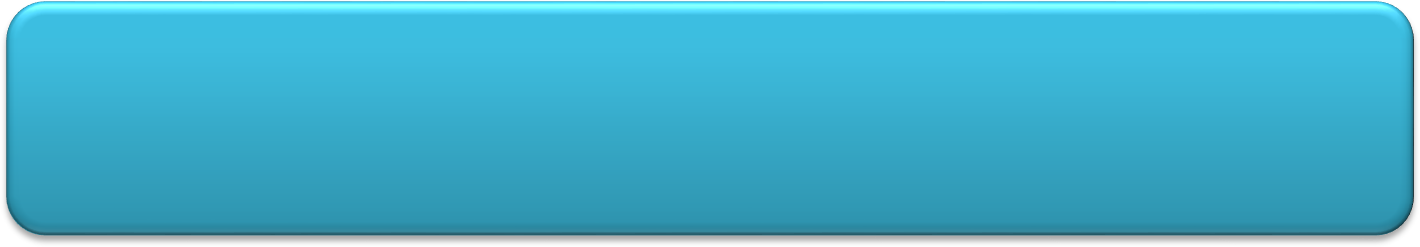 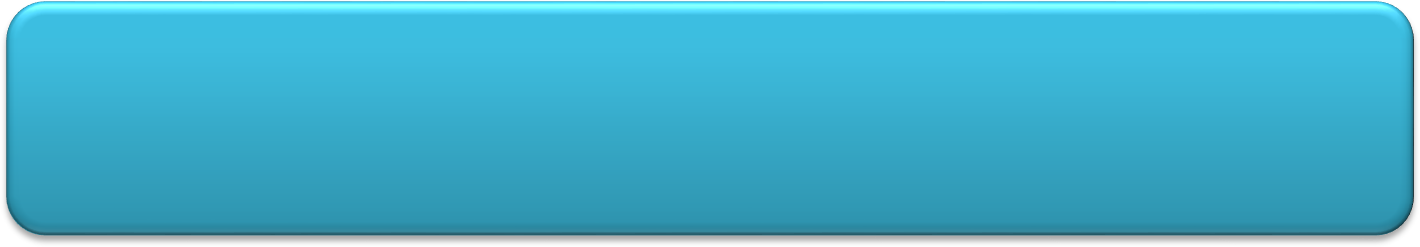 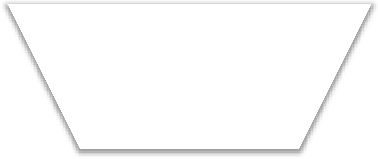 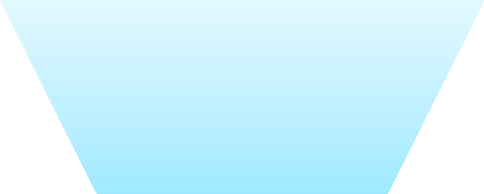 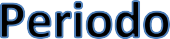 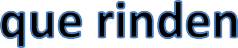 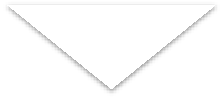 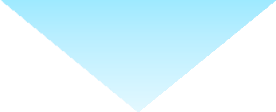 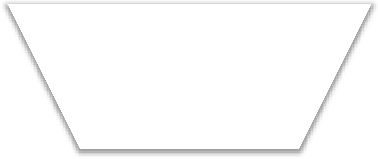 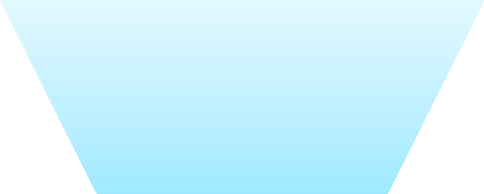 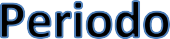 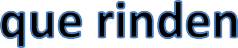 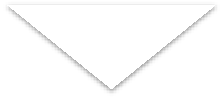 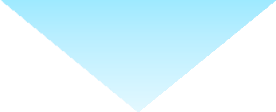 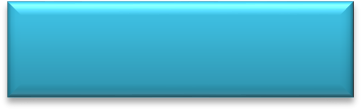 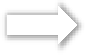 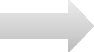 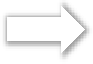 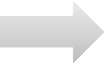 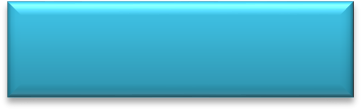 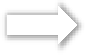 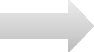 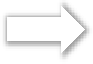 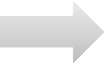 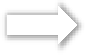 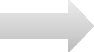 Departamento de Control de Recursos – Secretaría de Ciencia y Técnica Ayacucho 1245 PB sala 2 TEL: 5285-5605 / 5603.